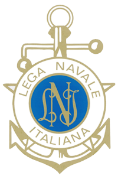 Lega Navale ItalianaPresidenza NazionaleIl mare al centroCOMUNICATO STAMPA N° 13 del 19/10/2021LEGA NAVALE ITALIANA: A TORINO L’ASSEMBLEA GENERALE DEI SOCI 2021Il 22 e 23 ottobre 2021 si svolgerà a Torino, nella suggestiva storica sede del Palazzo dell'Arsenale in Via dell'Arsenale n. 22 sede del Comando per la formazione e Scuola di applicazione dell'Esercito, l’Assemblea Generale dei Soci (A.G.S.) della Lega Navale Italiana (LNI), presieduta dal presidente nazionale, ammiraglio di squadra (a) Donato Marzano, cui prenderanno parte i presidenti delle circa duecentosessanta sezioni e delegazioni distribuite su tutto il territorio nazionale, in rappresentanza di oltre 50.000 Soci.L'Assemblea Generale dei Soci è l'organo di vertice della L.N.I. che delibera gli indirizzi strategici, le politiche generali di pianificazione, le verifiche delle attività dell'associazione e le eventuali modifiche allo Statuto da sottoporre all'approvazione del Ministro della Difesa nonché il bilancio di previsione e il rendiconto generale.Si tratta di un evento che si svolge annualmente, in una località d’Italia sempre diversa, attraverso il quale si intende sottolineare, portandolo all’attenzione delle autorità e delle istituzioni, l’importante ruolo che l’associazione riveste ormai da centoventiquattro anni nel panorama associazionistico del Paese, per diffondere nella popolazione italiana, soprattutto nei giovani, l’amore per il mare e le tematiche ad esso legate, sviluppando iniziative promozionali, culturali, sociali, sportive, ambientalistiche e naturalistiche aperte a tutti senza limiti di età e con particolare attenzione alle categorie sociali meno agiate e alle persone con disabilità.Quest’anno l’assemblea, organizzata dalla sezione di Torino, assume una rilevanza particolare, dopo che la sosta forzata degli eventi in presenza a causa delle restrizioni dovute alle norme anti covid-19 ha comportato lo svolgimento dell’edizione 2020 sotto forma di videoconferenze on-line. Si tratterà quindi di un confronto “in presenza” tra la Presidenza Nazionale e gli organi di vertice della LNI con le strutture periferiche per discutere di attività, problematiche e progetti futuri.La manifestazione inizierà nel pomeriggio di venerdì 22 ottobre nell’Aula Magna del Palazzo Arsenale con la cerimonia di apertura alla presenza del Sottosegretario di Stato alla Difesa sen. Stefania Pucciarelli, del Sottocapo di Stato Maggiore della Marina Militare, ammiraglio di squadra Aurelio De Carolis, di altre autorità nazionali e locali, ospiti, tra i quali il noto regista teatrale, attore e conduttore televisivo Prof. Michele Mirabella, e proseguirà nella giornata di sabato 23 con i lavori dell’assemblea.Nota per le redazioni:Giornalisti e cine-foto operatori che desiderino presenziare alla cerimonia di apertura del 22 ottobre, potranno accreditarsi indicando nome, cognome, testata, numero tessera di iscrizione all'albo dei giornalisti, estremi del documento di identità e numero di cellulare ai seguenti recapiti: email: carlo.chiama@gmail.com  - Telefono cellulare: 3498599346I partecipanti dovranno attenersi alle vigenti disposizioni per prevenire il contagio da COVID-19 ed essere in possesso della certificazione Green Pass. Per tutta la durata della cerimonia dovrà essere osservato il distanziamento sociale.L’Ingresso alla manifestazione potrà avvenire attraverso la Porta Principale dell’Arsenale in Via dell'Arsenale n. 22 (angolo via dell'Arcivescovado) a partire dalle ore 16,00. www.leganavale.it                       www.leganavalenews.it    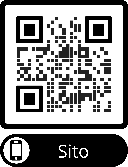 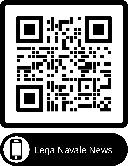 Facebook    Twitter         Instagram      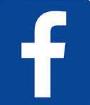 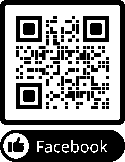 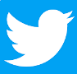 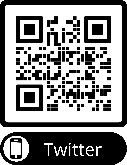 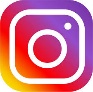 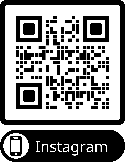 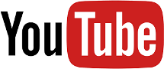 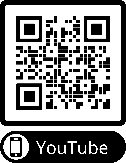 